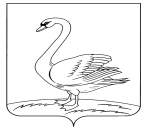 ОТДЕЛ ОБРАЗОВАНИЯ АДМИНИСТРАЦИИЛЕБЕДЯНСКОГО МУНИЦИПАЛЬНОГО РАЙОНА П Р И К А З22.08.2018 г.								     		 № 387г.ЛебедяньОб обеспечении пожарной безопасности в образовательныхучреждениях  Лебедянского муниципального района          В целях улучшения работы по обеспечению пожарной безопасности,  безопасного пребывания детей в ОУ, охраны их жизни и здоровья П Р И К А З Ы В А Ю :1.  Персональную ответственность за обеспечение пожарной безопасности            в образовательных учреждениях возложить на руководителей учреждений. Всем руководителям ОУ: - приказом по ОУ назначить ответственных за пожарную безопасность; - контролировать сроки послегарантийного обслуживания и ремонта установок и средств автоматической противопожарной защиты, сроки проведения огнезащитной обработки чердачных помещений; -   постоянно следить за техническим состоянием системы АПС; -   постоянно осуществлять контроль за состоянием первичных средств             пожаротушения, своевременно производить их замену; - систематически проверять состояние подвального и чердачного  помещений, не допускать складирования в них горючих  веществ; -  содержать постоянно свободными основные и запасные выходы из помещения; -   принять меры к недопущению сжигания мусора в бачках – контейнерах на территории учреждения;-   обеспечить надлежащее содержание подъездных путей к зданию            учреждения;           -   обновить уголки пожарной безопасности с размещением информации о проводимой работе;      -   обеспечить преподавательский состав средствами защиты органов дыхания фильтрующего действия в целях организации эвакуации детей в случае пожара;                 -   не реже двух раз  в течение учебного года  на  совещаниях  при  руководителе    рассматривать вопросы состояния пожарной   безопасности в  учреждении;                           -  обязать  преподавателей–организаторов ОБЖ составить графики и провести обучение преподавательского, технического персонала мерам пожарной безопасности, проводить  ежемесячно практическую отработку эвакуации преподавательского состава и обучающихся на случай возникновения пожара или задымления;  - обязать классных  руководителей  внести в планы воспитательной работы беседы с учащимися о мерах противопожарной безопасности.Начальник отдела образованияадминистрации Лебедянского муниципального района           	Е.Ю.Сотникова                      Капустина Е.А.   5-22-02